DEN PERSONLIGE TRÆNINGSPLANHVER DAG:EFTER BEHOV:Husk, at formålet med at lave øvelserne ikke er, at få åndenøden/bekymringerne til at gå væk, men til at forhindre, at åndenøden/bekymringerne blive værre og værre.Min personlige ”omsorgs”-sætning (f.eks. ”Det er i orden”)______________________________________________________________________________________________________________________________________________________________________________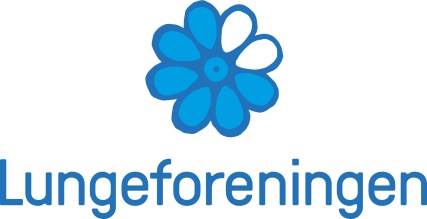 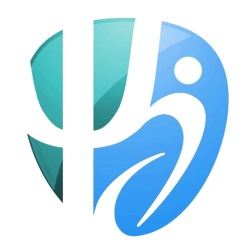 Disse øvelser vil jeg lave:Om morgenenI løbet af dagenOm aftenenDisse øvelser vil jeg lave:Når jeg får åndenødNår jeg bekymrer migNår jeg bliver ked af detNår jeg bliver vred på mig selv eller min sygdomAndet (skriv selv):
